 
zur Vorprüfung der Förderwürdigkeit von LEADER-Projekten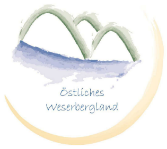 Vorschlag zur Projektbewertung durch REM:	Projektbewertung durch LAG entsprechend Vorschlag REM:	 Projektbewertung durch LAG abweichend Vorschlag REM: 	Tabelle 1: ProjektskizzeFotos, Zeichnung, Pläne o.ä. (falls vorhanden): Zur Kenntnis für Projektträger (wird durch Regionalmanagement ausgefüllt!)Tabelle 2: Tabelle 3: QualitätskriterienProjekttitelAngaben ProjektträgerAnsprechpartnerAngaben ProjektträgerInstitutionAngaben ProjektträgerRechtsform öffentlicher Träger       	 sonstiger öffentlicher 
                                                        Träger Verein, Verband, privat	 Private mit Gewinn-                               
                                                        absichtAngaben ProjektträgerPLZ, OrtAngaben ProjektträgerWebBeteiligte PartnerProjektinhalt(Beschreibung, Ziele, Maßnahmen)Mehrwert LEADERZeitplanungGeplanter Projektbeginn:     Geplantes Projektabschluss:  Geplanter Projektbeginn:     Geplantes Projektabschluss:  Zuordnung zu Handlungsfeld und Fördertatbestand (lt. REK)Zuordnung zu Handlungsfeld und Fördertatbestand (lt. REK)REK, Seite: REK, Seite: Zuordnung zu Ziele des Regionalen Entwicklungskonzeptes (REK)Besondere Merkmale kommunal                     interkommunal  	 regional kommunal                     interkommunal  	 regional kommunal                     interkommunal  	 regional kommunal                     interkommunal  	 regionalProjektbewertung 
(s. Anlage)Mindestkriterien erfüllt (s. Tab. 2):   Ja                NeinMindestkriterien erfüllt (s. Tab. 2):   Ja                NeinMindestkriterien erfüllt (s. Tab. 2):   Ja                NeinMindestkriterien erfüllt (s. Tab. 2):   Ja                NeinProjektbewertung 
(s. Anlage)Ergebnis Qualitätsbewertung (s. Tab. 3),
Anzahl Punkte: Ergebnis Qualitätsbewertung (s. Tab. 3),
Anzahl Punkte:  Punkte PunkteProjektfördersatzBasisfördersatz Handlungsfeld: Regionale Wirtschaftsentwicklung Handlungsfeld: Demographie und Daseinsvorsorge  Handlungsfeld: Innenentwicklung/ 
                             Reduzierung Flächenverbrauch Handlungsfeld: Klima-, Umwelt- und Naturschutz Kooperationsprojekte unabh. vom HF Private Antragsteller mit Gewinnabsicht unabh. vom HFBasisfördersatz Handlungsfeld: Regionale Wirtschaftsentwicklung Handlungsfeld: Demographie und Daseinsvorsorge  Handlungsfeld: Innenentwicklung/ 
                             Reduzierung Flächenverbrauch Handlungsfeld: Klima-, Umwelt- und Naturschutz Kooperationsprojekte unabh. vom HF Private Antragsteller mit Gewinnabsicht unabh. vom HFBasisfördersatz Handlungsfeld: Regionale Wirtschaftsentwicklung Handlungsfeld: Demographie und Daseinsvorsorge  Handlungsfeld: Innenentwicklung/ 
                             Reduzierung Flächenverbrauch Handlungsfeld: Klima-, Umwelt- und Naturschutz Kooperationsprojekte unabh. vom HF Private Antragsteller mit Gewinnabsicht unabh. vom HF55 %55 %50 %50 %65 %25 %Projektfördersatz + 0 % (0-4 Pkt.)          +5 % (5-10 Pkt.)               +10 % (≥ 11 Pkt.)Entfällt bei Kooperationsprojekten + 0 % (0-4 Pkt.)          +5 % (5-10 Pkt.)               +10 % (≥ 11 Pkt.)Entfällt bei Kooperationsprojekten + 0 % (0-4 Pkt.)          +5 % (5-10 Pkt.)               +10 % (≥ 11 Pkt.)Entfällt bei Kooperationsprojekten + 0 % (0-4 Pkt.)          +5 % (5-10 Pkt.)               +10 % (≥ 11 Pkt.)Entfällt bei KooperationsprojektenProjektfördersatzGesamtfördersatzGesamtfördersatz (Brutto) (Brutto)ProjektfinanzierungNettokostenProjektfinanzierungBruttokostenProjektfinanzierungEU-Förderung in €ProjektfinanzierungÖffentl. KofinanzierungProjektfinanzierungDrittmittelProjektfinanzierungEigenmittelProjektevaluierungKriterien zur Überprüfung des Projekterfolgs: Kriterien zur Überprüfung des Projekterfolgs: Kriterien zur Überprüfung des Projekterfolgs: Kriterien zur Überprüfung des Projekterfolgs: Ergebnis LAG-Beschluss Interessenkonflikte sind nicht gegeben Interessenkonflikte sind gegeben:  Interessenkonflikte sind nicht gegeben Interessenkonflikte sind gegeben:  Interessenkonflikte sind nicht gegeben Interessenkonflikte sind gegeben:  Interessenkonflikte sind nicht gegeben Interessenkonflikte sind gegeben: Ergebnis LAG-Beschluss mind. 50 % WiSo-Partner keine weitere IG mehr als 50% Ja:                                 Nein:                          Enthaltung:  mind. 50 % WiSo-Partner keine weitere IG mehr als 50% Ja:                                 Nein:                          Enthaltung:  mind. 50 % WiSo-Partner keine weitere IG mehr als 50% Ja:                                 Nein:                          Enthaltung:  mind. 50 % WiSo-Partner keine weitere IG mehr als 50% Ja:                                 Nein:                          Enthaltung: Mindestkriterienerfüllt(1)nicht erfüllt(0)Das Projekt liegt in der Region Östl. Weserbergland.Das Projekt leistet einen Beitrag zur Umsetzung der Entwicklungsstrategie.Das Projekt bedient mindestens ein Handlungsfeldziel.Das Projekt widerspricht nicht der Strategie oder anderen übergeordneten Planungen.Durch das Projekt wird keine Bevölkerungsgruppe benachteiligt.Für das Projekt besteht ein realistischer Zeitplan, der in der Projektskizze erläutert wird.Das Projekt ist umsetzungsreif und kann innerhalb von 8 Wochen nach einem positiven LAG-Beschluss zur Bewilligung eingereicht werden.Das Projekt hat eine gesicherte Trägerschaft, die eine Umsetzung organisatorisch und finanziell gewährleisten kann.Für das Projekt besteht ein nachvollziehbarer Kosten- und Finanzierungsplan, der mit der Projektskizze eingereicht werden muss.Das Projekt ist dauerhaft und nachhaltig angelegt.Es liegt ein aussagefähige Projektskizze vor.Die Wirksamkeit des Projektes zur Unterstützung der Ziele der regionalen Entwicklungsstrategie kann mit konkreten Indikatoren belegt werden.Das Projekt steht nicht im Widerspruch zum Klima- und Artenschutz.Punktzahl Mindestkriterien(maßgeblich für das regionsinterne Ranking)Bonus-Fördersatz durch Qualitätskriterien
BewertungBewertungBewertungBonus-Fördersatz durch Qualitätskriterien
0Kriterium nicht erfüllt1Kriterium erfüllt2 Kriterium gut erfülltIntegrierter Ansatznur 1 Handlungsfeldziel wird bedient (Kriterium nicht erfüllt)2 Handlungsfeldziele werden bedient (Kriterium erfüllt)mehr als 2 Handlungsfeldziele werden bedient (Kriterium gut erfüllt)Regionaler Bezugnur 1 Kommune (Kriterium nicht erfüllt)mind. 2 Kommunen (Kriterium erfüllt)Gesamte Region: 5 Kommunen (Kriterium gut erfüllt)Pilot-/Modellcharakter, beispielgebend, innovativ nicht innovativ (Kriterium nicht erfüllt)innovativ für 1 Kommune (Kriterium erfüllt)innovativ für Region Östl. Weserbergland (Kriterium gut erfüllt)Kooperationsprojekt mit keiner Region (Kriterium nicht erfüllt)1 anderen Region (Kriterium erfüllt)2 oder mehr Regionen (Kriterium gut erfüllt)Projekt des Ehrenamteshat keinen Einfluss auf das Ehrenamt (Kriterium nicht erfüllt)das Ehrenamt wird u.a. hierdurch gefördert (Kriterium erfüllt)dient zum überwiegenden Teil der Förderung des Ehrenamtes (Kriterium gut erfüllt)Leistet einen Beitrag zur Barrierefreiheitkein Beitrag (Kriterium nicht erfüllt)Barrierefreiheit ist u.a. Thema (Kriterium erfüllt)Barrierefreiheit ist ausschließlich Thema (Kriterium gut erfüllt)Leistet einen Beitrag zur Verbesserung der Chancengleichheit (Gender)kein Beitrag (Kriterium nicht erfüllt)Chancengleichheit ist u.a. Thema (Kriterium erfüllt)Chancengleichheit ist ausschließlich Thema (Kriterium gut erfüllt)Punktzahl (max. 14):(maßgeblich für das regionsinterne Ranking)Fördersatzerhöhung gemäß erreichter Punktzahl:
0-4 Pkt.: +0%, 5-10 Pkt.: +5%, ≥ 11 Pkt.: +10 % Gesamtfördersatz (Basis- + Bonus-Fördersatz):